ПОЯСНИТЕЛЬНАЯ ЗАПИСКАк проекту решения Думы города-курорта Кисловодска«О внесении изменений в Порядок управления и распоряжения имуществом, находящимся в муниципальной собственности города-курорта Кисловодска, утвержденный решением Думы города-курорта Кисловодска  
от 28.06.2013 № 97-413»Проект решения Думы города - курорта Кисловодска «О внесении изменений в Порядок управления и распоряжения имуществом, находящимся в муниципальной собственности города-курорта Кисловодска, утвержденный решением Думы города-курорта Кисловодска от 28.06.2013 № 97-413» подготовлен в связи с признанием утратившим силу Порядка списания муниципального имущества, в связи с чем, предусматривается исключение подпункта 4.1.20. пункта 4.1. Раздела 4 Порядка, а именно исключение полномочий Думы города-курорта Кисловодска на утверждение такого порядка.Подпункт 4.3.12. пункта 4.3. Раздела 4 предусмотрено изложить в следующей редакции:«4.3.12. Исключение из реестра объектов основанных средств (кроме объектов недвижимого имущества) стоимостью до 20 тыс. руб. за единицу, решение о списании которых принято в соответствии с Разделом 41 настоящего порядка.». Также данным проектом Порядок дополнен Разделом 41 Порядок списания муниципального имущества.Председатель комитетаимущественных отношений  администрации города-курорта Кисловодска                                      М.М. Войтов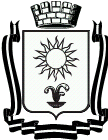 КОМИТЕТИМУЩЕСТВЕННЫХОТНОШЕНИЙАДМИНИСТРАЦИИГОРОДА-КУРОРТА КИСЛОВОДСКА357000 г. Кисловодскпр. Победы, 25, тел. 2-22-72_____________    №  ____________